Муниципальное казенное общеобразовательное учреждение«Элисенваарская средняя общеобразовательная школа»(МКОУ «Элисенваарская СОШ»)186720 Республика Карелия, Лахденпохский р-н, п. Элисенваара, ул. Школьная, д.7,тел/факс (814)50 33-651, elis-ch-37@yandex.ruЗадание:Изучить предложенный материал урокаЗакрепление знаний. Творческое задание. Выполнить рисунок Содержание занятия:Материал в помощь. Учебник ИЗО 6класс стр.146-147Закрепление знаний. Нарисовать рисунок по образцу, красками. Внимательно рассмотреть рисунки в параграфе, раскрасить весь рисунок.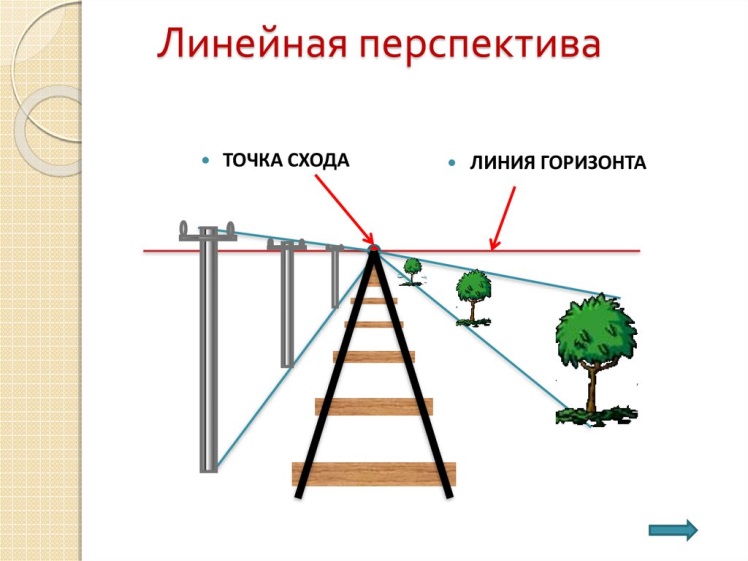 Для учащихся, у кого есть интернет посмотреть предлагаемый  ресурс-мастер-класс, использовать этот ресурс для создания своего рисунка. Рисунок выполнить красками.https://yandex.ru/video/preview/?filmId=9094779807454220454&text=правила%20линейной%20и%20воздушной%20перспективы%20видеоурок&path=wizard&parent-reqid=1587312903522423-1696677858564384108700292-production-app-host-man-web-yp-32&redircnt=1587312915.1Класс6Предмет ИЗОУчительКаретина Н.В.Дата проведения урока по расписанию21.04.20Адрес электронной почты для отправки выполненного заданияkaretinanv@mail.ruСрок сдачи на проверку/срок изученияСледующее по расписанию занятие или …Тема урокаПравила линейной и воздушной перспективыЦель урокаНаучить передавать пространство на плоскости изображения